PENGAYAAN ULANGAN HARIAN IBAB I (Kondisi Fisik Wilayah dan Penduduk)Pilihan GandaPilihlah jawaban yang paling tepat!Bagian sebelah utara Indonesia salah satunya berbatasan dengan....Samudera Pasifik	      c. Papua NuginiSamudera Hindia	      d. MalaysiaLetak geografis suatu negara yaitu letak berdasarkan....samudra di sekitarnyabenua yang bersebelahan		garis lintang dan bujur kenyataanya dipermukaan bumiAgus berangkat dari Yogyakarta pukul 8.00 WIB menggunakan pesawat menuju Ujung Pandang. Untuk sampai ke daerah tujuan, Agus harus menempuh waktu selama 2 jam. Dengan demikian, Agus tiba di Ujung pandang pukul....WITA10.00			c. 12.0011.00			d. 09.00Musim yang berlangsung antara bulan April – Maret dan merupakan peralihan dari musim kemarau ke musim hujan disebut musim....Labuh			c. PenghujanMareng			d. KemarauGaris yang membatasi persebaran flora dan fauna antara Indonesia Tengah dengan Indonesia bagian Timur yaitu....Weber			c  LintangWallace			d. BujurPerhatikan gambar berikut!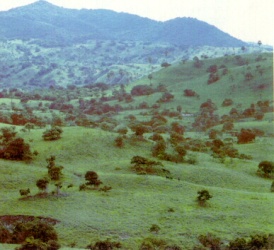 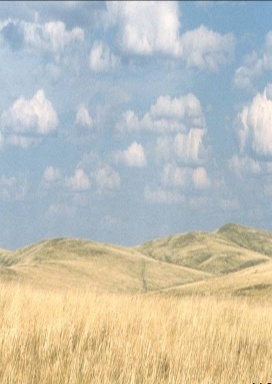 Gambar tersebut merupakan ciri khas flora Indonesia bagian...Timur			c. BaratTengah			d. Australiai.	Tidak dijumpai adanya hutan lebat, yang ada hanya hutan semusim atau homogen yang tidak begitu lebatii.	Didominasi vegetasi hutan hujan tropis iii.	Jenis tumbuhan yang mendominasi antara lain, jenis palma, cendana, cemara, dan pinusiv.	Flora di Pantai Barat terdiri dari berbagai macam vegetasi diantaranya meranti,  kemuning, hutan rawa air, rotan.Diantara pernyataan-pernyataan tersebut, yang merupakan ciri-ciri flora tipe asiatis yaitu....i dan ii			c. ii dan iiii dan iii			d. ii dan ivLapisan tanah ketiga yang bersifat kurang subur, sulit ditembus akar, strukturnya sangat keras, dan berwarna kelabu keputih-putihan.....Subsoil	           		c.  Bedrock Topsoil			d.Mantle rocki.	Struktur tanahJumlah curah hujan tidak sama di setiap daerahAda tidaknya vegetasi penutup tanahJenis batuan indukDari pernyataan tersebut, yang merupakan faktor yang mempengaruhi jenis tanah di Indonesia yaitu....i, ii, iii			c. ii, iii, iv i, ii, iv			d. i, iii, ivCiri-ciri yang dimiliki oleh tanah yang tidak subur antara lain....Struktur tanahnya kurang baik dan kandungan garamnya sedikitStruktur tanahnya renggang dan kandungan air tanaknya sedikitKandungan air tanahnya sedikit dan mengandung banyak garamKandungan air tanahnya banyak dan mengandung banyak garamUraianJawablah pernyataan berikut!Sebutkan letak astronomis dan geografis Indonesia! (skor 4)Sebutkan  2 pengaruh letak geografis dan 2 pengaruh letak astronomis Indonesia! (skor 4)Jelaskan (kapan, bagaimana, dari mana ke mana, sifat dan pengaruh musim yang ditimbulkan) angin muson timur! (skor 4)Sebutkan 3 perbedaan fauna Indonesia bagian barat dan Indonesia bagian timut serta contohnya! (dalam bentuk tabel) (skor 4)Salah satu jenis tanah yang ada di Indonesia yaitu tanah Podzol. Jelaskan proses terbentuknya, ciri-cirinya, daerah persebarannya dan pemanfaatannya! (skot 4) Good Luck 